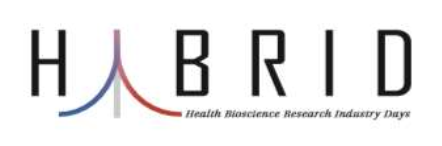 Company FormTo be filled out in EnglishIdentityLogo and Manager’s picture (in HD)Name of the company:Name of the manager:Phone:e-mail:Location:Insert hereActivity (5 lines) Activity (5 lines) Activity (5 lines) Expertise and Technological Skills (5 lines)Expertise and Technological Skills (5 lines)Expertise and Technological Skills (5 lines)Ongoing Collaboration and References (5 lines)Ongoing Collaboration and References (5 lines)Ongoing Collaboration and References (5 lines)Sought Opportunities (5 lines)Sought Opportunities (5 lines)Sought Opportunities (5 lines)